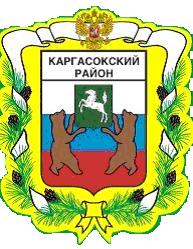 МУНИЦИПАЛЬНОЕ ОБРАЗОВАНИЕ «Каргасокский район»ТОМСКАЯ ОБЛАСТЬАДМИНИСТРАЦИЯ КАРГАСОКСКОГО РАЙОНАО внесении изменений в постановление Администрации Каргасокского района от 27.06.2012г. № 115 «Об утверждении Порядка предоставления гарантий и компенсаций для лиц, работающих  в муниципальных учреждениях всех типов, учредителем которых является муниципальное образование «Каргасокский район»В целях увеличения социальной защищенности детейАдминистрация Каргасокского района постановляет:1.  Внести следующие изменения  в Порядок предоставления гарантий и компенсаций для лиц, работающих в муниципальных учреждениях всех типов, учредителем которых является муниципальное образование «Каргасокского района, утвержденный постановлением Администрации Каргасокского района от 27.06.2012г. № 115 «Об утверждении Порядка предоставления гарантий и компенсаций для лиц, работающих в муниципальных учреждениях всех типов, учредителем которых является муниципальное образование «Каргасокский район», (далее – Порядок) :а) в абзаце первом пункта 2.3 Порядка исключить слова «, фактически проживающие с работником».б) в абзаце третьем пункта 2.3 Порядка исключить слова «, проживающие совместно с ним,».2. Настоящее постановление вступает в силу со дня официального опубликования и распространяется на отношения, сложившиеся с 01.01.2012 года.Глава Каргасокского района                                                                         А.П. АщеуловАндрейчук Т.В.8 38 253 2 11 95ПОСТАНОВЛЕНИЕПОСТАНОВЛЕНИЕПОСТАНОВЛЕНИЕ 04.08.2015№ 123с. Каргасокс. Каргасок